ObjectiveExperience	January 1, 2016 to CurrentProvided Guidance and leadership in support of the Safety Tools team.  	April 2013 to January 1 2016Team member in support of Falcon, SAR, TARP, DRAAS, CEDAR, TARP Plus and QuickLook.	December 1986 to April 2013Area rated Air Traffic Controller, Traffic Management Specialist, Procedures Specialist and Front Line ManagerSystems DevelopedEducation	January 1982 to June 1986SkillsI, David L. Wismer, certify that to the best of my knowledge all information provided in this resume is truthful and correct.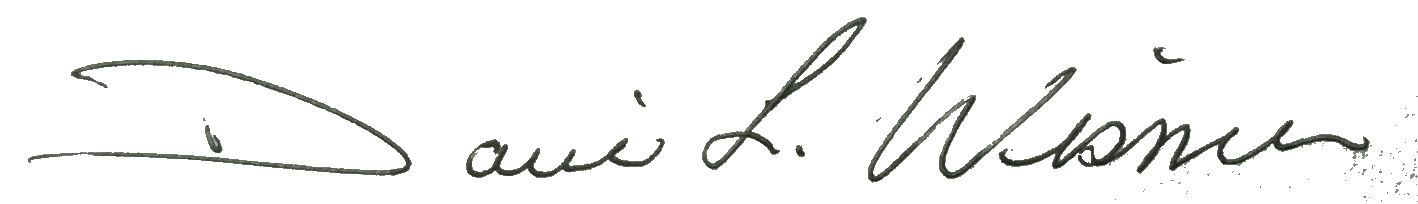 